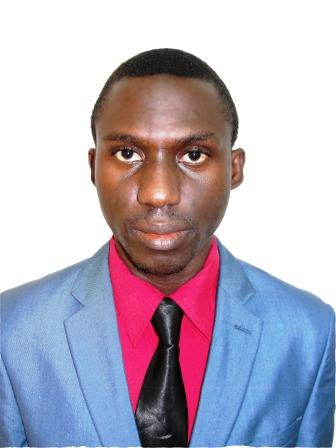 AKINWUMIAKINWUMI.363799@2freemail.com 	 Career Objective;	I wish to be engaged in a competitive environment where my skills and potentials will be fully utilized for the growth of my employer’s business, and my own professional development. To provide world class solution that will facilitate the accomplishment of my organisations corporate goals.Personal Information;Date of Birth;                            	23rd August, 1987Sex;                                       	  	MaleMarital Status;                          	SingleState of Origin;                         	Oyo StateNationality;                               	Nigerian Key Skills and Attributes;* Excellent Communication * Good Interpersonal skills* Friendly and team player* Multi-Task * Hardworking and willing to learn* Excellent Knowledge of computer Microsoft office (Excel, Outlook, PowerPoint) * Reliable, Industrious, Honest, Flexible, Adaptable and a great consideration of others* Good organization skills* Understanding of confidentiality* Diplomacy and Tact*Accurately forecasts outcomes.*Identifies and allocates resources appropriately.* Identifies problems & develop solutions.* Gathers information & assess current situations.* Ability to manage people and resources.* Result oriented and Target-driven.* Planning of eventsEducation QualificationsWalden University, 100 Washington Avenue South suite 900, Minneapolis, Minnesota 55401Masters in Forensic Psychology						2015 till dateLadoke Akintola University of Technology, Ogbomoso, Oyo State		2006 – 2011   Bachelor of Technology in APH (Hons)  Kings and Queens College, Ibadan, Oyo State		                   	1998 – 2004        Senior Secondary School Certificate Community Central Primary School                   				1992 – 1997      Primary School Leaving CertificateCERTIFICATE OBTAINED WITH DATES:National Youth Service Corps Certificate					2013Graduate Animal Scientist Certificate 					2012B.tech in Animal Production and Health				2011Desktop publishing/Graphic designing Certificate			2004	Senior Secondary School Certificate (WAEC)				2004Primary School Leaving Certificate					1997PROFESSIONAL QUALIFICATION WITH DATES:Graduate Animal Scientist (GAS)                              	         			2012Desktop publishing/Graphic designing 						2004 COMPUTER SKILLS:Proficient with computer applications such as; * Microsoft Office (Ms Word, Ms Excel, Power point, etc.)* Internet software and applications for social media marketing* Graphics Designing software (Photoshop, CorelDraw, etc.)CAREER ACHIEVEMENT:Developed client log form to reduce client complain from 40% to 10% and increase relationship between client and staffs by 70%.Work Experience;2015 till date		Caribou Coffee					Sharjah, UAEPost: Sales SupervisorDuties Performed;Helped in the areas of sales and marketing product and services.Helped in providing solution to complaint.2012 - 2013		National Orientation Agency, National HQ.	FCT-AbujaPost: Administrative Officer.Duties Performed;Helped in the areas research department in providing information for the company’s website.Anchored educative programmes for the company’s radio station.Helped in memo writing and other administrative work.2013			INEC Verification Exercise				FCT-Abuja Post: Sales SupervisorDuties Performed;Helped in preparation of material for election process.2010 – 2011		I-pave Consult					Lagos StatePost: Marketing/Sales OfficerDuties Performed;Set smart and workable goals for the realization of sizeable market share and growth in the real estate business.Make suggestion regarding products services packaging.Workout an approach to pricing and suggest prices for product/services.Implement appropriate strategies by selecting, sequencing and targeting marketing goals techniques, deadlines and target success evaluation method.Advice clients and staff on a wide range of risk and independence issues.2012 			Guaranty Trust Bank PLCPost: Customer service RepresentativeDuties Performed;Provided solution to complaints.Assisted in filing complaint.2010 - 2011		Jobcom Group of Schools				Ibadan, Oyo StatePost: Class TeacherDuties Performed;Assisted in exam coordination, event management.I thought Computer studies, Intergraded science and Agricultural Science to Class ranging from Junior Secondary 1 – 3. Hobbies; Meeting People, Travelling, Planning and Organizing events & activities, swimming, basketball, Counselling & facilitating, Surfing the Internet, playing chess and scrabble.